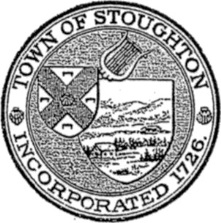 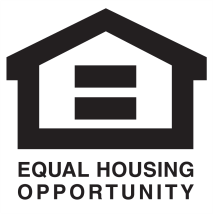 BOARD MEETINGAGENDAMay 28, 20196:30 p.m.Call Meeting to OrderRoll Call of Members Consent AgendaBoard ElectionsBoard Meeting MinutesMonthly Financial Report Vacancy Report Tenant Account ReceivablesOvertime Report Ratification  Bill ScheduleMonthly Bill Schedule Executive Director’s Report	New BusinessGo Section 8Quarterly Operating Statements2019 Income LimitsFully Integrated Web Based Software contract Fire Alarm Service Contract Renewal – 3rd & Final YearFinal Completion – Sidewalks at LaCivita CourtAppliances ContractFire Alarm and Sprinkler Installation at Rose ForteRepositioning Stoughton Memorial VillageAny other business that the board deems necessaryOld Business     a.	Dedication of Conference RoomMeeting Adjournment		Please note: This meeting will be held at 4 Capen Street, Board Room lower level at 6:30 p.m.